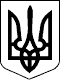 УЖГОРОДСЬКА РАЙОННА державна адміністраціяЗАКАРПАТСЬКОЇ ОБЛАСТІР О З П О Р Я Д Ж Е Н Н Я____02.12.2021____                         Ужгород                           №__269_________Про внесення змін до розпорядження голови Перечинської районної державної адміністрації 05.01.2021 № 03Відповідно до статей 6, 39, 41 Закону України „Про місцеві державні адміністрації”, статей 104-107 Цивільного кодексу України, законів України „Про державну реєстрацію юридичних осіб, фізичних осіб – підприємців, громадських формувань”, „Про внесення змін до деяких Законів України щодо впорядкування окремих питань організації та діяльності органів місцевого самоврядування і районних державних адміністрацій”, „Про державну службу”, Порядку здійснення заходів щодо утворення та реорганізації районних державних адміністрацій, а також правонаступництва щодо майна, прав та обов’язків районних державних адміністрацій, що припиняються, затвердженого постановою Кабінету Міністрів України від 16 грудня 2020 р.  № 1321, розпорядження Кабінету Міністрів України від 16 грудня 2020 р.        № 1635-р „Про реорганізацію та утворення районних державних адміністрацій”, беручи до уваги заяву ПЕКАР Марії Іванівни:1. Внести зміни до розпорядження голови Перечинської районної державної адміністрації 05.01.2021 № 03 „Про реорганізацію шляхом приєднання структурного підрозділу сектору культури, молоді та спорту районної державної адміністрації із статусом юридичної особи”, виклавши додаток у новій редакції (додається).2. Контроль за виконанням цього розпорядження залишаю за собою.Голова державної адміністрації                                   Радіон КІШТУЛИНЕЦЬДодаток до розпорядження __02.12.2021_ №_269_СКЛАД комісії з реорганізації юридичної особи публічного права сектору культури, молоді та спорту Перечинської районної державної адміністрації Закарпатської областіКерівник апаратудержавної адміністрації                                                      Руслана БОДНАРЮКГолова комісії:Голова комісії:ДУПИН Віталій Михайлович (реєстраційний номер облікової картки платника податків 3455601016)заступник голови Ужгородської районної державної адміністраціїЗаступник голови комісії:Заступник голови комісії:ВАСИЛИНА Аліна Михайлівна(реєстраційний номер облікової картки платника податків 3375617148)начальник відділу фінансово-господарського забезпечення апарату Ужгородської районної державної адміністраціїЧлен комісії:Член комісії:КОСТА Владислава Андріївна (реєстраційний номер облікової картки платника податків 1935970400)головний спеціаліст відділу культури, молоді та спорту Ужгородської районної державної адміністрації